Υπογραφές: (Ο Πρόεδρος & τα Μέλη της ΕΕΑ)                                                                                (Ο γραμματέας της ΕΕΑ)Ημερομηνία:i Για βαθμολογία κάθε επιμέρους κριτηρίου με βαθμό 90 και πάνω ή μικρότερη του 60 απαιτείται από κάθε αξιολογητή η παράθεση ειδικής αιτιολογίας, η οποία θα βασίζεται σε πραγματικά περιστατικά και αντικειμενικά στοιχεία. Το κριτήριο ια΄ βαθμολογείται ανάλογα με το βαθμό ανταπόκρισης του προϊσταμένου στην ατομική στοχοθεσία του, βάσει ειδικής πάντοτε αιτιολογίαςii Αν η απόκλιση μεταξύ των δύο (2) αξιολογητών υπερβαίνει τις είκοσι τέσσερις (24) εκατοστιαίες μονάδες, αρμόδια για τη βαθμολόγηση είναι η Ειδική Επιτροπή Αξιολόγησης, στην οποία παραπέμπεται υποχρεωτικά η σχετική έκθεση αξιολόγησης.iii Ο αξιολογούμενος υπάλληλος έχει δικαίωμα να ασκήσει ένσταση ενώπιον της ΕΕΑ, αν ο Μέσος Όρος βαθμολογίας της Έκθεσης είναι μικρότερος του εβδομήντα πέντε (75) ή εφόσον λάβει σε επιμέρους κριτήριο βαθμολογία μικρότερη του 60. iv Η Ειδική Επιτροπή Αξιολόγησης δύναται είτε να οριστικοποιήσει είτε να διορθώσει τη βαθμολογία της έκθεσης αξιολόγησης με παράθεση πλήρους αιτιολογίας.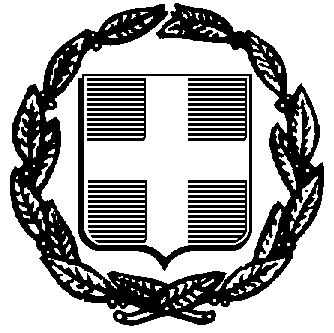 ΕΛΛΗΝΙΚΗ ΔΗΜΟΚΡΑΤΙΑΥΠΟΥΡΓΕΙΟ/ΦΟΡΕΑΣ…………………………………………………… ΓΕΝΙΚΗ/ΕΙΔΙΚΗ ΓΡΑΜΜΑΤΕΙΑ/Ν.Π.Δ.Δ……………………………ΓΕΝΙΚΗ ΔΙΕΥΘΥΝΣΗ…………………………………………………………ΔΙΕΥΘΥΝΣΗ……………………………………………………………………..ΤΜΗΜΑ.………………………………………………………………………..ΕΛΛΗΝΙΚΗ ΔΗΜΟΚΡΑΤΙΑΥΠΟΥΡΓΕΙΟ/ΦΟΡΕΑΣ…………………………………………………… ΓΕΝΙΚΗ/ΕΙΔΙΚΗ ΓΡΑΜΜΑΤΕΙΑ/Ν.Π.Δ.Δ……………………………ΓΕΝΙΚΗ ΔΙΕΥΘΥΝΣΗ…………………………………………………………ΔΙΕΥΘΥΝΣΗ……………………………………………………………………..ΤΜΗΜΑ.………………………………………………………………………..ΕΝΤΥΠΟ Β΄(Υπαλλήλων κατηγορίας/εκπαιδευτικής βαθμίδας ΠΕ,ΤΕ, ΔΕ, ΥΕ)                         Αριθ. πρωτ.: …………..ΕΝΤΥΠΟ Β΄(Υπαλλήλων κατηγορίας/εκπαιδευτικής βαθμίδας ΠΕ,ΤΕ, ΔΕ, ΥΕ)                         Αριθ. πρωτ.: …………..ΕΚΘΕΣΗ  ΑΞΙΟΛΟΓΗΣΗΣΧρονική Περίοδος…………………………………………………………………..(ακριβές χρονικό διάστημα)ΕΚΘΕΣΗ  ΑΞΙΟΛΟΓΗΣΗΣΧρονική Περίοδος…………………………………………………………………..(ακριβές χρονικό διάστημα)ΕΚΘΕΣΗ  ΑΞΙΟΛΟΓΗΣΗΣΧρονική Περίοδος…………………………………………………………………..(ακριβές χρονικό διάστημα)ΕΚΘΕΣΗ  ΑΞΙΟΛΟΓΗΣΗΣΧρονική Περίοδος…………………………………………………………………..(ακριβές χρονικό διάστημα)1. ΣΤΟΙΧΕΙΑ ΑΞΙΟΛΟΓΟΥΜΕΝΟΥ (Συμπληρώνεται από τον αξιολογούμενο)1. ΣΤΟΙΧΕΙΑ ΑΞΙΟΛΟΓΟΥΜΕΝΟΥ (Συμπληρώνεται από τον αξιολογούμενο)1. ΣΤΟΙΧΕΙΑ ΑΞΙΟΛΟΓΟΥΜΕΝΟΥ (Συμπληρώνεται από τον αξιολογούμενο)1. ΣΤΟΙΧΕΙΑ ΑΞΙΟΛΟΓΟΥΜΕΝΟΥ (Συμπληρώνεται από τον αξιολογούμενο)Ονοματεπώνυμο/Πατρώνυμο:Κατηγορία/ Κλάδος/Βαθμός:(για μόνιμο υπάλληλο)Εκπαιδευτική βαθμίδα/Ειδικότητα/Βαθμός:(για Ιδιωτικού δικαίου υπάλληλο)2. ΤΙΤΛΟΙ ΣΠΟΥΔΩΝ - ΕΠΙΜΟΡΦΩΣΗ (Συμπληρώνεται από τον αξιολογούμενο)α) ΤΙΤΛΟΙ ΣΠΟΥΔΩΝ: ………………………………………………………………………………………………………………………………………………………………………………………………………………………………………………………………………………………………………………………………………………………………………………………………………………………………………………………………………………………………………………………………………………………………………………………………………………………………………………………………………………………………………………………………………………………………………………………………………………………………………………………………………………………………………………………………………………………………………………………………………………………………………………………………β) ΕΠΙΜΟΡΦΩΣΗ κατά το έτος αξιολόγησης:………………………………………………………………………………………………………………………………………………………………………………………………………………………………………………………………………………………………………………………………………………………………………………………………………………………………………………………………………………………………………………………………………………………………………………………………………………………………………………………………………………………………………………………………………………………………………………………………………………………………………………………………………………………………………………………………………………………………………………………………………………………………………………………………2. ΤΙΤΛΟΙ ΣΠΟΥΔΩΝ - ΕΠΙΜΟΡΦΩΣΗ (Συμπληρώνεται από τον αξιολογούμενο)α) ΤΙΤΛΟΙ ΣΠΟΥΔΩΝ: ………………………………………………………………………………………………………………………………………………………………………………………………………………………………………………………………………………………………………………………………………………………………………………………………………………………………………………………………………………………………………………………………………………………………………………………………………………………………………………………………………………………………………………………………………………………………………………………………………………………………………………………………………………………………………………………………………………………………………………………………………………………………………………………………β) ΕΠΙΜΟΡΦΩΣΗ κατά το έτος αξιολόγησης:………………………………………………………………………………………………………………………………………………………………………………………………………………………………………………………………………………………………………………………………………………………………………………………………………………………………………………………………………………………………………………………………………………………………………………………………………………………………………………………………………………………………………………………………………………………………………………………………………………………………………………………………………………………………………………………………………………………………………………………………………………………………………………………………2. ΤΙΤΛΟΙ ΣΠΟΥΔΩΝ - ΕΠΙΜΟΡΦΩΣΗ (Συμπληρώνεται από τον αξιολογούμενο)α) ΤΙΤΛΟΙ ΣΠΟΥΔΩΝ: ………………………………………………………………………………………………………………………………………………………………………………………………………………………………………………………………………………………………………………………………………………………………………………………………………………………………………………………………………………………………………………………………………………………………………………………………………………………………………………………………………………………………………………………………………………………………………………………………………………………………………………………………………………………………………………………………………………………………………………………………………………………………………………………………β) ΕΠΙΜΟΡΦΩΣΗ κατά το έτος αξιολόγησης:………………………………………………………………………………………………………………………………………………………………………………………………………………………………………………………………………………………………………………………………………………………………………………………………………………………………………………………………………………………………………………………………………………………………………………………………………………………………………………………………………………………………………………………………………………………………………………………………………………………………………………………………………………………………………………………………………………………………………………………………………………………………………………………………2. ΤΙΤΛΟΙ ΣΠΟΥΔΩΝ - ΕΠΙΜΟΡΦΩΣΗ (Συμπληρώνεται από τον αξιολογούμενο)α) ΤΙΤΛΟΙ ΣΠΟΥΔΩΝ: ………………………………………………………………………………………………………………………………………………………………………………………………………………………………………………………………………………………………………………………………………………………………………………………………………………………………………………………………………………………………………………………………………………………………………………………………………………………………………………………………………………………………………………………………………………………………………………………………………………………………………………………………………………………………………………………………………………………………………………………………………………………………………………………………β) ΕΠΙΜΟΡΦΩΣΗ κατά το έτος αξιολόγησης:………………………………………………………………………………………………………………………………………………………………………………………………………………………………………………………………………………………………………………………………………………………………………………………………………………………………………………………………………………………………………………………………………………………………………………………………………………………………………………………………………………………………………………………………………………………………………………………………………………………………………………………………………………………………………………………………………………………………………………………………………………………………………………………………3. ΣΥΝΟΠΤΙΚΗ ΠΕΡΙΓΡΑΦΗ ΤΟΥ ΕΡΓΟΥ που επιτελέσθηκε από την οργανική μονάδα: …………………………………………………………………………………………………………………………………………………………………………………………………………………………………………………………………………………………………………………………………………………………………………………………………………………………………………………………………………………………………………………………………………………………………………………………………………………………………………………………………………………………………………………………………………………………………………………………………………………………………………………………………………………………………………………………………………………………………………………………………………………………………………………………………………………………………………………………………………………………………………………………………………………………………………4.  ΣΥΝΟΠΤΙΚΗ ΠΕΡΙΓΡΑΦΗ ΤΟΥ ΕΡΓΟΥ που επιτελέσθηκε από τον αξιολογούμενο:  ……………………………………………………………………………………………………………………………………………………………………………………………………………………………………………………………………………………………………………………………………………………………………………………………………………………………………………………………………………………………………………………………………………………………………………………………………………………………………………………………………………………………………………………..……………………………………………………………………………………………………………………………………………………………………………………………………………………………………………………………………………………………………………………………………………………………………………………………………………………………………………………………………………………………………………………………..………………………………………………………………………………………………………………………………………………………………………………………………………………………………………………………………………………………………………………………………………3. ΣΥΝΟΠΤΙΚΗ ΠΕΡΙΓΡΑΦΗ ΤΟΥ ΕΡΓΟΥ που επιτελέσθηκε από την οργανική μονάδα: …………………………………………………………………………………………………………………………………………………………………………………………………………………………………………………………………………………………………………………………………………………………………………………………………………………………………………………………………………………………………………………………………………………………………………………………………………………………………………………………………………………………………………………………………………………………………………………………………………………………………………………………………………………………………………………………………………………………………………………………………………………………………………………………………………………………………………………………………………………………………………………………………………………………………………4.  ΣΥΝΟΠΤΙΚΗ ΠΕΡΙΓΡΑΦΗ ΤΟΥ ΕΡΓΟΥ που επιτελέσθηκε από τον αξιολογούμενο:  ……………………………………………………………………………………………………………………………………………………………………………………………………………………………………………………………………………………………………………………………………………………………………………………………………………………………………………………………………………………………………………………………………………………………………………………………………………………………………………………………………………………………………………………..……………………………………………………………………………………………………………………………………………………………………………………………………………………………………………………………………………………………………………………………………………………………………………………………………………………………………………………………………………………………………………………………..………………………………………………………………………………………………………………………………………………………………………………………………………………………………………………………………………………………………………………………………………3. ΣΥΝΟΠΤΙΚΗ ΠΕΡΙΓΡΑΦΗ ΤΟΥ ΕΡΓΟΥ που επιτελέσθηκε από την οργανική μονάδα: …………………………………………………………………………………………………………………………………………………………………………………………………………………………………………………………………………………………………………………………………………………………………………………………………………………………………………………………………………………………………………………………………………………………………………………………………………………………………………………………………………………………………………………………………………………………………………………………………………………………………………………………………………………………………………………………………………………………………………………………………………………………………………………………………………………………………………………………………………………………………………………………………………………………………………4.  ΣΥΝΟΠΤΙΚΗ ΠΕΡΙΓΡΑΦΗ ΤΟΥ ΕΡΓΟΥ που επιτελέσθηκε από τον αξιολογούμενο:  ……………………………………………………………………………………………………………………………………………………………………………………………………………………………………………………………………………………………………………………………………………………………………………………………………………………………………………………………………………………………………………………………………………………………………………………………………………………………………………………………………………………………………………………..……………………………………………………………………………………………………………………………………………………………………………………………………………………………………………………………………………………………………………………………………………………………………………………………………………………………………………………………………………………………………………………………..………………………………………………………………………………………………………………………………………………………………………………………………………………………………………………………………………………………………………………………………………3. ΣΥΝΟΠΤΙΚΗ ΠΕΡΙΓΡΑΦΗ ΤΟΥ ΕΡΓΟΥ που επιτελέσθηκε από την οργανική μονάδα: …………………………………………………………………………………………………………………………………………………………………………………………………………………………………………………………………………………………………………………………………………………………………………………………………………………………………………………………………………………………………………………………………………………………………………………………………………………………………………………………………………………………………………………………………………………………………………………………………………………………………………………………………………………………………………………………………………………………………………………………………………………………………………………………………………………………………………………………………………………………………………………………………………………………………………4.  ΣΥΝΟΠΤΙΚΗ ΠΕΡΙΓΡΑΦΗ ΤΟΥ ΕΡΓΟΥ που επιτελέσθηκε από τον αξιολογούμενο:  ……………………………………………………………………………………………………………………………………………………………………………………………………………………………………………………………………………………………………………………………………………………………………………………………………………………………………………………………………………………………………………………………………………………………………………………………………………………………………………………………………………………………………………………..……………………………………………………………………………………………………………………………………………………………………………………………………………………………………………………………………………………………………………………………………………………………………………………………………………………………………………………………………………………………………………………………..………………………………………………………………………………………………………………………………………………………………………………………………………………………………………………………………………………………………………………………………………Ονοματεπώνυμο &Υπογραφή Αξιολογούμενου:Ημερομηνία:5. ΚΡΙΤΗΡΙΑ ΑΞΙΟΛΟΓΗΣΗΣ (συμπληρώνονται από τους αξιολογητές)ΒΑΘΜΟΛΟΓΙΑ Α΄ Αξιολογητή(0-100)ΒΑΘΜΟΛΟΓΙΑ Β΄ Αξιολογητή(0-100)Α. ΓΝΩΣΗ ΤΟΥ ΑΝΤΙΚΕΙΜΕΝΟΥ, ΕΝΔΙΑΦΕΡΟΝ ΚΑΙ ΔΗΜΙΟΥΡΓΙΚΟΤΗΤΑΑ. ΓΝΩΣΗ ΤΟΥ ΑΝΤΙΚΕΙΜΕΝΟΥ, ΕΝΔΙΑΦΕΡΟΝ ΚΑΙ ΔΗΜΙΟΥΡΓΙΚΟΤΗΤΑΑ. ΓΝΩΣΗ ΤΟΥ ΑΝΤΙΚΕΙΜΕΝΟΥ, ΕΝΔΙΑΦΕΡΟΝ ΚΑΙ ΔΗΜΙΟΥΡΓΙΚΟΤΗΤΑα) Διοικητική ικανότητα, επαγγελματική επάρκεια, δυνατότητα εφαρμογής των γνώσεων και της εμπειρίας κατά την εκτέλεση των καθηκόντων του υπαλλήλου  β) Ολοκληρωμένη γνώση του διοικητικού έργου του φορέα (Υπουργείου, αυτοτελούς δημόσιας υπηρεσίας ή Ν.Π.Δ.Δ.)γ) Επίδειξη ενδιαφέροντος, ανάπτυξη δεξιοτήτων και αφοσίωση κατά την εκτέλεση των υπηρεσιακών καθηκόντωνδ) Πρωτοβουλία, καινοτομίες, ιεράρχηση προτεραιοτήτων, συντονισμός και προγραμματισμός του έργουε) Εκπόνηση σχετικών μελετών, άρθρων ή προτάσεων και βράβευση τέτοιων εργασιώνστ) Ανάληψη ευθυνών και ικανότητα άσκησης πολλαπλών καθηκόντων συναφών προς τη φύση της υπηρεσίας. Ιεράρχηση προτεραιοτήτων, συντονισμός και προγραμματισμός του έργουΒ. ΥΠΗΡΕΣΙΑΚΕΣ ΣΧΕΣΕΙΣ ΚΑΙ ΣΥΜΠΕΡΙΦΟΡΑΒ. ΥΠΗΡΕΣΙΑΚΕΣ ΣΧΕΣΕΙΣ ΚΑΙ ΣΥΜΠΕΡΙΦΟΡΑΒ. ΥΠΗΡΕΣΙΑΚΕΣ ΣΧΕΣΕΙΣ ΚΑΙ ΣΥΜΠΕΡΙΦΟΡΑζ) Επικοινωνία και άριστη συνεργασία με συνυπηρετούντες στην ίδια ή άλλη υπηρεσιακή μονάδα υπαλλήλουςη) Συμπεριφορά προς τους πολίτες, καθώς και άμεση εξυπηρέτηση των αναγκών τουςΓ.  ΑΠΟΤΕΛΕΣΜΑΤΙΚΟΤΗΤΑΓ.  ΑΠΟΤΕΛΕΣΜΑΤΙΚΟΤΗΤΑΓ.  ΑΠΟΤΕΛΕΣΜΑΤΙΚΟΤΗΤΑθ) Ποσοτική και ποιοτική εργασιακή απόδοση (ιδίως: διαχείριση κρίσεων, αναβάθμιση εργασιακού περιβάλλοντος, προστιθέμενη αξία διοικητικού έργου)ι) Βαθμός επίτευξης των στόχων της ατομικής στοχοθεσίας και συμμετοχής στη στοχοθεσία του ΤμήματοςΣΤΟΙΧΕΙΑ Α΄ ΑΞΙΟΛΟΓΗΤΗΣΤΟΙΧΕΙΑ Β΄ ΑΞΙΟΛΟΓΗΤΗΟΝΟΜΑΤΕΠΩΝΥΜΟ:ΟΝΟΜΑΤΕΠΩΝΥΜΟ:ΙΔΙΟΤΗΤΑ:ΙΔΙΟΤΗΤΑ:ΗΜΕΡΟΜΗΝΙΑ:ΗΜΕΡΟΜΗΝΙΑ:ΥΠΟΓΡΑΦΗ:ΥΠΟΓΡΑΦΗ:ΕΙΔΙΚΗ ΑΙΤΙΟΛΟΓΙΑiΕΙΔΙΚΗ ΑΙΤΙΟΛΟΓΙΑiΑ΄ Αξιολογητής:……………………………………………………………………………………………………………………………………………………………………………………………………………………………………………………………………………………………………………………………………………………………………………………………………………………………………………………………………………………………………………………………………………………………………………………………………………………………………………………………………………………………………………………………………………………………………………………………………………………………………………………………………………………………………………………………………………………………………………………………………………………………………………………………………………………………………………………………………………………………………………………………………………………………………………………………………………………………………………………………………………………………………………………………………………………………………………………………………………………………………………………………………………………………………………………………………………………………………………………………………………………………………………………………………………………………………………………………………………………………………………………………………………………………………………………………………………………………………………………………………………………………………………………………………………………………………………………………………………………………………………………………………………………………………………………………………………………………………………………………………………………………………………………………………………………………………………………………………………………………………………………………………………………………………………………………………………………………………………………………………………………………………………………………………………………………………………………………………………………………………………………………………………………………………………………………………………………………………………………………………………………………………………………………………………………………………………………………………………………………………………………………………………………………………………………………………………………………………………………………………………………………………………………………………………………………………………………………………………………………………………………………………………………ΟΝΟΜΑΤΕΠΩΝΥΜΟ:                              ΙΔΙΟΤΗΤΑ:                           ΗΜΕΡΟΜΗΝΙΑ:                                 ΥΠΟΓΡΑΦΗ:     Β΄ Αξιολογητής: …………..……………………………………………………………………………………………………………………………………………………………………………………………………………………………………………………………………………………………………………………………………………………………………………………………………………………………………………………………………………………………………………………………………………………………………………………………………………………………………………………………………………………………………………………………………………………………………………………………………………………………………………………………………………………………………………………………………………………………………………………………………………………………………………………………………………………………………………………………………………………………………………………………………………………………………………………………………………………………………………………………………………………………………………………………………………………………………………………………………………………………………………………………………………………………………………………………………………………………………………………………………………………………………………………………………………………………………………………………………………………………………………………………………………………………………………………………………………………………………………………………………………………………………………………………………………………………………………………………………………………………………………………………………………………………………………………………………………………………………………………………………………………………………………………………………………………………………………………………………………………………………………………………………………………………………………………………………………………………………………………………………………………………………………………………………………………………………………………………………………………………………………………………………………………………………………………………………………………………………………………………………………………………………………………………………………………………………………………………………………………………………………………………………………………………………………………………………………………………………………………………………………………………………………………………………………………………………………………………………………………………………………………………………………………………………………………………………………………………………………………………………………………………………………………………………………………………………………………………………………………………………………………………………………………………ΟΝΟΜΑΤΕΠΩΝΥΜΟ:                                 ΙΔΙΟΤΗΤΑ:                         ΗΜΕΡΟΜΗΝΙΑ:                                 ΥΠΟΓΡΑΦΗ:Α΄ Αξιολογητής:……………………………………………………………………………………………………………………………………………………………………………………………………………………………………………………………………………………………………………………………………………………………………………………………………………………………………………………………………………………………………………………………………………………………………………………………………………………………………………………………………………………………………………………………………………………………………………………………………………………………………………………………………………………………………………………………………………………………………………………………………………………………………………………………………………………………………………………………………………………………………………………………………………………………………………………………………………………………………………………………………………………………………………………………………………………………………………………………………………………………………………………………………………………………………………………………………………………………………………………………………………………………………………………………………………………………………………………………………………………………………………………………………………………………………………………………………………………………………………………………………………………………………………………………………………………………………………………………………………………………………………………………………………………………………………………………………………………………………………………………………………………………………………………………………………………………………………………………………………………………………………………………………………………………………………………………………………………………………………………………………………………………………………………………………………………………………………………………………………………………………………………………………………………………………………………………………………………………………………………………………………………………………………………………………………………………………………………………………………………………………………………………………………………………………………………………………………………………………………………………………………………………………………………………………………………………………………………………………………………………………………………………………………………ΟΝΟΜΑΤΕΠΩΝΥΜΟ:                              ΙΔΙΟΤΗΤΑ:                           ΗΜΕΡΟΜΗΝΙΑ:                                 ΥΠΟΓΡΑΦΗ:     Β΄ Αξιολογητής: …………..……………………………………………………………………………………………………………………………………………………………………………………………………………………………………………………………………………………………………………………………………………………………………………………………………………………………………………………………………………………………………………………………………………………………………………………………………………………………………………………………………………………………………………………………………………………………………………………………………………………………………………………………………………………………………………………………………………………………………………………………………………………………………………………………………………………………………………………………………………………………………………………………………………………………………………………………………………………………………………………………………………………………………………………………………………………………………………………………………………………………………………………………………………………………………………………………………………………………………………………………………………………………………………………………………………………………………………………………………………………………………………………………………………………………………………………………………………………………………………………………………………………………………………………………………………………………………………………………………………………………………………………………………………………………………………………………………………………………………………………………………………………………………………………………………………………………………………………………………………………………………………………………………………………………………………………………………………………………………………………………………………………………………………………………………………………………………………………………………………………………………………………………………………………………………………………………………………………………………………………………………………………………………………………………………………………………………………………………………………………………………………………………………………………………………………………………………………………………………………………………………………………………………………………………………………………………………………………………………………………………………………………………………………………………………………………………………………………………………………………………………………………………………………………………………………………………………………………………………………………………………………………………………………………………ΟΝΟΜΑΤΕΠΩΝΥΜΟ:                                 ΙΔΙΟΤΗΤΑ:                         ΗΜΕΡΟΜΗΝΙΑ:                                 ΥΠΟΓΡΑΦΗ:  6. ΣΥΜΒΟΥΛΕΥΤΙΚΗ ΣΥΝΕΝΤΕΥΞΗ - ΜΕΤΡΑ ΒΕΛΤΙΩΣΗΣ ΤΟΥ ΑΞΙΟΛΟΓΟΥΜΕΝΟΥ (Η συμβουλευτική συνέντευξη διενεργείται από τον α΄ Αξιολογητή πριν από την ολοκλήρωση της αξιολόγησης. Τα μέτρα βελτίωσης συμπληρώνονται υποχρεωτικά αν ο μέσος όρος βαθμολογίας της έκθεσης είναι μικρότερος του 60  και προτείνονται από τον α΄ Αξιολογητή)  6. ΣΥΜΒΟΥΛΕΥΤΙΚΗ ΣΥΝΕΝΤΕΥΞΗ - ΜΕΤΡΑ ΒΕΛΤΙΩΣΗΣ ΤΟΥ ΑΞΙΟΛΟΓΟΥΜΕΝΟΥ (Η συμβουλευτική συνέντευξη διενεργείται από τον α΄ Αξιολογητή πριν από την ολοκλήρωση της αξιολόγησης. Τα μέτρα βελτίωσης συμπληρώνονται υποχρεωτικά αν ο μέσος όρος βαθμολογίας της έκθεσης είναι μικρότερος του 60  και προτείνονται από τον α΄ Αξιολογητή)Βασικά στοιχεία που διατυπώθηκαν κατά τη συνέντευξη - προτεινόμενα μέτρα βελτίωσης του αξιολογούμενου (συμπληρώνεται από τον Α΄ αξιολογητή)………………………………………………………………………………………………………………………………………………………………………………………………………………………………………………………………………………………………………………………………………………………………………………………………………………………………………………………………………………………………………………………………………………………………………………………………………………………………………………………………………………………………………………………………………………………………………………………………………………………………………………………………………………………………………………………………………………………………………………………………………………………………………………………………………………………………………………………………………………………………………………………………………………………………………………………………………………………………………………………………………………………………………………………………………………………………………………………………………………………………………………………………………………………………………………………………………………………………………………………………………………………………………………………………………………………………………………………………………………………………………………………………………………………………………………………………………………………………………………………………………………………………………………………………………………………………………………………………………………………………………………………………………………………………………………………………………………………………………………………………………………………………………………………………………………………………………………………………………………………………………………………………………………………………………………………………………………………………………………………………………………………………………………………………………………………………………………………………………………………………………………………………………………………………………………………………………………………………………………………………………………………………………………………………………………………………………………………………………………………………………………………………………………………………………………………………………………………………………………………………………………………………………… …………………………………………………………………………………………………………………………………………………………………………………………………………………………………………………………………………………………………………………………………………………………………………………………………………………………………………………………………………………………………………………………………………………………………………………………………………………………………………………………………………………………………………………………………………………………………………………………………………………………………………………………………………………………………………………………………………………………………………………………………………………………………………………………………………………………………………………………………………………………………………………………………………………………………………Βασικά στοιχεία που διατυπώθηκαν κατά τη συνέντευξη - προτεινόμενα μέτρα βελτίωσης του αξιολογούμενου (συμπληρώνεται από τον Α΄ αξιολογητή)………………………………………………………………………………………………………………………………………………………………………………………………………………………………………………………………………………………………………………………………………………………………………………………………………………………………………………………………………………………………………………………………………………………………………………………………………………………………………………………………………………………………………………………………………………………………………………………………………………………………………………………………………………………………………………………………………………………………………………………………………………………………………………………………………………………………………………………………………………………………………………………………………………………………………………………………………………………………………………………………………………………………………………………………………………………………………………………………………………………………………………………………………………………………………………………………………………………………………………………………………………………………………………………………………………………………………………………………………………………………………………………………………………………………………………………………………………………………………………………………………………………………………………………………………………………………………………………………………………………………………………………………………………………………………………………………………………………………………………………………………………………………………………………………………………………………………………………………………………………………………………………………………………………………………………………………………………………………………………………………………………………………………………………………………………………………………………………………………………………………………………………………………………………………………………………………………………………………………………………………………………………………………………………………………………………………………………………………………………………………………………………………………………………………………………………………………………………………………………………………………………………………………… …………………………………………………………………………………………………………………………………………………………………………………………………………………………………………………………………………………………………………………………………………………………………………………………………………………………………………………………………………………………………………………………………………………………………………………………………………………………………………………………………………………………………………………………………………………………………………………………………………………………………………………………………………………………………………………………………………………………………………………………………………………………………………………………………………………………………………………………………………………………………………………………………………………………………………ΗΜ/ΝΙΑ ΣΥΝΕΝΤΕΥΞΗΣ:ΥΠΟΓΡΑΦΕΣ:Αξιολογούμενος:…………………………………      Α΄ Αξιολογητής:……………………………….ΖΗΤΗΘΗΚΕ ΠΡΟΘΕΣΜΙΑ ΓΙΑ ΥΠΟΒΟΛΗ ΑΠΟΨΕΩΝ-ΑΝΤΙΡΡΗΣΕΩΝ ΑΠΟ ΤΟΝ ΑΞΙΟΛΟΓΟΥΜΕΝΟ:Ναι: …….	Όχι: …………ΚΑΤΑΤΕΘΗΚΑΝ ΑΠΟΨΕΙΣ-ΑΝΤΙΡΡΗΣΕΙΣ ΑΠΟ ΤΟΝ ΑΞΙΟΛΟΓΟΥΜΕΝΟ:Ναι: ………                 Όχι: …………Ημερομηνία κατάθεσης: ……………….7. ΒΑΘΜΟΛΟΓΙΑ ΕΚΘΕΣΗΣ ΑΞΙΟΛΟΓΗΣΗΣ7. ΒΑΘΜΟΛΟΓΙΑ ΕΚΘΕΣΗΣ ΑΞΙΟΛΟΓΗΣΗΣ7. ΒΑΘΜΟΛΟΓΙΑ ΕΚΘΕΣΗΣ ΑΞΙΟΛΟΓΗΣΗΣ7. ΒΑΘΜΟΛΟΓΙΑ ΕΚΘΕΣΗΣ ΑΞΙΟΛΟΓΗΣΗΣ7. ΒΑΘΜΟΛΟΓΙΑ ΕΚΘΕΣΗΣ ΑΞΙΟΛΟΓΗΣΗΣΣΤΗΛΗ 1 (συμπληρώνεται από την Υπηρεσία)ΣΤΗΛΗ 1 (συμπληρώνεται από την Υπηρεσία)ΣΤΗΛΗ 1 (συμπληρώνεται από την Υπηρεσία)ΣΤΗΛΗ 2 (συμπληρώνεται από την ΕΕΑ)ΣΤΗΛΗ 2 (συμπληρώνεται από την ΕΕΑ)ΚΡΙΤΗΡΙΑ ΑΞΙΟΛΟΓΗΣΗΣΒΑΘΜΟΛΟΓΙΑ Α΄ Αξιολογητή(0-100)ΒΑΘΜΟΛΟΓΙΑ Β΄ Αξιολογητή(0-100)ΒΑΘΜΟΛΟΓΙΑ ΕΙΔΙΚΗΣ ΕΠΙΤΡΟΠΗΣ ΑΞΙΟΛΟΓΗΣΗΣ (0-100)ΒΑΘΜΟΛΟΓΙΑ ΕΙΔΙΚΗΣ ΕΠΙΤΡΟΠΗΣ ΑΞΙΟΛΟΓΗΣΗΣ (0-100)Α. ΓΝΩΣΗ ΤΟΥ ΑΝΤΙΚΕΙΜΕΝΟΥ, ΕΝΔΙΑΦΕΡΟΝ ΚΑΙ ΔΗΜΙΟΥΡΓΙΚΟΤΗΤΑΒ. ΥΠΗΡΕΣΙΑΚΕΣ ΣΧΕΣΕΙΣ ΚΑΙ ΣΥΜΠΕΡΙΦΟΡΑΓ. ΑΠΟΤΕΛΕΣΜΑΤΙΚΟΤΗΤΑ ΜΕΣΟΣ ΟΡΟΣ ΑΝΑ ΑΞΙΟΛΟΓΗΤΗiiΤΕΛΙΚΗ ΒΑΘΜΟΛΟΓΙΑ (ΕΕΑ):ΤΕΛΙΚΟΣ ΒΑΘΜΟΣ: (ΜΕΣΟΣ ΟΡΟΣ ΒΑΘΜΟΛΟΓΙΑΣ Α΄& Β΄ ΑΞΙΟΛΟΓΗΤΗ)iiiΤΕΛΙΚΗ ΒΑΘΜΟΛΟΓΙΑ (ΕΕΑ):ΠΑΡΑΘΕΣΗ ΠΛΗΡΟΥΣ ΑΙΤΙΟΛΟΓΙΑΣ ΤΗΣ ΕΙΔΙΚΗΣ ΕΠΙΤΡΟΠΗΣ ΑΞΙΟΛΟΓΗΣΗΣiv:ΠΑΡΑΘΕΣΗ ΠΛΗΡΟΥΣ ΑΙΤΙΟΛΟΓΙΑΣ ΤΗΣ ΕΙΔΙΚΗΣ ΕΠΙΤΡΟΠΗΣ ΑΞΙΟΛΟΓΗΣΗΣiv:ΠΑΡΑΘΕΣΗ ΠΛΗΡΟΥΣ ΑΙΤΙΟΛΟΓΙΑΣ ΤΗΣ ΕΙΔΙΚΗΣ ΕΠΙΤΡΟΠΗΣ ΑΞΙΟΛΟΓΗΣΗΣiv:ΠΑΡΑΘΕΣΗ ΠΛΗΡΟΥΣ ΑΙΤΙΟΛΟΓΙΑΣ ΤΗΣ ΕΙΔΙΚΗΣ ΕΠΙΤΡΟΠΗΣ ΑΞΙΟΛΟΓΗΣΗΣiv:ΠΑΡΑΘΕΣΗ ΠΛΗΡΟΥΣ ΑΙΤΙΟΛΟΓΙΑΣ ΤΗΣ ΕΙΔΙΚΗΣ ΕΠΙΤΡΟΠΗΣ ΑΞΙΟΛΟΓΗΣΗΣiv:8. ΓΝΩΣΤΟΠΟΙΗΣΗ ΕΚΘΕΣΗΣ ΑΞΙΟΛΟΓΗΣΗΣ8. ΓΝΩΣΤΟΠΟΙΗΣΗ ΕΚΘΕΣΗΣ ΑΞΙΟΛΟΓΗΣΗΣΟ Αξιολογούμενος (ΟΝΟΜΑΤΕΠΩΝΥΜΟ) ……………………………………………………………………….. έλαβα πλήρη γνώση της έκθεσης αξιολόγησηςΟ Αξιολογούμενος (ΟΝΟΜΑΤΕΠΩΝΥΜΟ) ……………………………………………………………………….. έλαβα πλήρη γνώση της έκθεσης αξιολόγησηςΟ Αξιολογούμενος (ΟΝΟΜΑΤΕΠΩΝΥΜΟ) ……………………………………………………………………………….. έλαβα αντίγραφο της έκθεσης αξιολόγησηςΟ Αξιολογούμενος (ΟΝΟΜΑΤΕΠΩΝΥΜΟ) ……………………………………………………………………………….. έλαβα αντίγραφο της έκθεσης αξιολόγησηςΗΜΕΡΟΜΗΝΙΑ:ΥΠΟΓΡΑΦΗ ΑΞΙΟΛΟΓΟΥΜΕΝΟΥ: